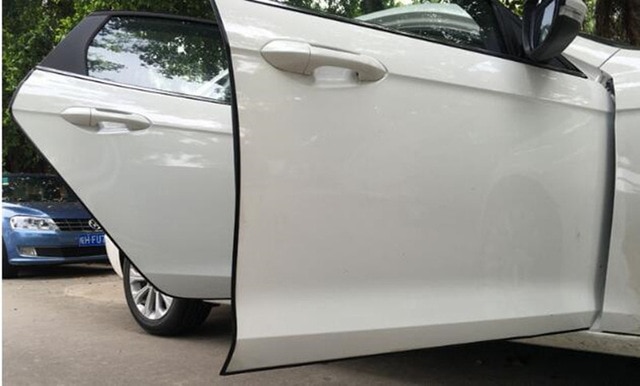 
ProductvoorwaardeMogelijke materialen(materialen A en B)Materiaal eigenschap glas (materiaal A)Materiaal eigenschap rvs (materiaal B)Er doorheen kijkenGlas en RVStransparanttransparantMoeilijk te bekrassenGlas en RVS HardHard 